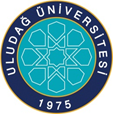 T.C.ULUDAĞ ÜNİVERSİTESİBİRİM GÖREV TANIMLARIBİRİM:SOSYAL BİLİMLER MESLEK YÜKSEKOKULU MÜDÜR YARDIMCISIBAĞLI OLDUĞU BİRİM:SOSYAL BİLİMLER MESLEK YÜKSEKOKULU MÜDÜRLÜĞÜGÖREVİN KISA TANIMI:Uludağ Üniversitesi üst yönetimi ve Yüksekokul Müdürlüğü tarafından belirlenen amaç ve ilkelere uygun olarak;  Meslek Yüksekokulununvizyonu, misyonu doğrultusunda eğitim ve öğretimi gerçekleştirmek için gerekli tüm faaliyetlerin etkinlik ve verimlilik ilkelerine uygun olarak yürütülmesinde müdüre yardımcılık etmek.GÖREV VE SORUMLULUKLARGÖREV VE SORUMLULUKLAR            Müdür Yardımcıları, Müdür tarafından kendisine çalışmalarında yardımcı olmak üzere Yüksekokulun aylıklı öğretim elemanları arasından seçilirler ve en çok üç yıl için atanırlar. Müdür, gerekli gördüğü hallerde yardımcılarını değiştirebilir. Yüksekokul Müdürü, görevi başında olmadığı zamanlarda vekalet etmek.Yükseköğretim Kanunu ve Yönetmeliklerinde belirtilen diğer görevleri yapmak.Her akademik yarıyılı başında haftalık ders programlarını yapmak.Her eğitim-öğretim dönemi başında ders öğretim programlarının ilgili öğretim elemanları tarafından hazırlanarak öğrencilere duyurulmasını sağlamak. Yüksekokulun “Öğretim ve Sınav Yönetmeliğinin” hazırlanması aşamasında gerekli çalışmaları yapmak, ayrıca yönetmeliğin uygulanması aşamasında yönetmelikle ilgili olarak bilgilendirme çalışmaları yürütmek ve çıkacak olan sorunların giderilmesi hakkında girişimlerde bulunmak.Her yarıyıl sonunda sorumlusu olduğu dersler için öğrenciler tarafından doldurulan ders değerlendirme formu sonuçlarına göre iyileştirme çalışmaları yapmak.Öğrencilere gerekli sosyal hizmeti sağlamada Müdür ve Yüksekokul Sekreterine yardımcı olmak.Gerektiği zaman güvenlik önlemlerinin alınmasını sağlamak.Göreviyle ilgili evrak, eşya araç ve gereçleri korumak ve saklamak.Tasarruf ilkelerine uygun hareket etmek.Basın ve Halkla İlişkilerin yürütülmesinde Yüksekokul Sekreterine yardımcı olmak. Yüksekokul Müdürü ile üst yöneticileri tarafından verilen diğer işleri ve işlemleri yapmak.Dikey geçiş başvuru formlarını kontrolü, imzalanması, teslim alınması, listelenmesi, başvuru formlarını ÖSYM’ye gönderilmesi.Yukarıda belirtilen görevlerin yerine getirilmesinde Müdüre karşı sorumludur.            Müdür Yardımcıları, Müdür tarafından kendisine çalışmalarında yardımcı olmak üzere Yüksekokulun aylıklı öğretim elemanları arasından seçilirler ve en çok üç yıl için atanırlar. Müdür, gerekli gördüğü hallerde yardımcılarını değiştirebilir. Yüksekokul Müdürü, görevi başında olmadığı zamanlarda vekalet etmek.Yükseköğretim Kanunu ve Yönetmeliklerinde belirtilen diğer görevleri yapmak.Her akademik yarıyılı başında haftalık ders programlarını yapmak.Her eğitim-öğretim dönemi başında ders öğretim programlarının ilgili öğretim elemanları tarafından hazırlanarak öğrencilere duyurulmasını sağlamak. Yüksekokulun “Öğretim ve Sınav Yönetmeliğinin” hazırlanması aşamasında gerekli çalışmaları yapmak, ayrıca yönetmeliğin uygulanması aşamasında yönetmelikle ilgili olarak bilgilendirme çalışmaları yürütmek ve çıkacak olan sorunların giderilmesi hakkında girişimlerde bulunmak.Her yarıyıl sonunda sorumlusu olduğu dersler için öğrenciler tarafından doldurulan ders değerlendirme formu sonuçlarına göre iyileştirme çalışmaları yapmak.Öğrencilere gerekli sosyal hizmeti sağlamada Müdür ve Yüksekokul Sekreterine yardımcı olmak.Gerektiği zaman güvenlik önlemlerinin alınmasını sağlamak.Göreviyle ilgili evrak, eşya araç ve gereçleri korumak ve saklamak.Tasarruf ilkelerine uygun hareket etmek.Basın ve Halkla İlişkilerin yürütülmesinde Yüksekokul Sekreterine yardımcı olmak. Yüksekokul Müdürü ile üst yöneticileri tarafından verilen diğer işleri ve işlemleri yapmak.Dikey geçiş başvuru formlarını kontrolü, imzalanması, teslim alınması, listelenmesi, başvuru formlarını ÖSYM’ye gönderilmesi.Yukarıda belirtilen görevlerin yerine getirilmesinde Müdüre karşı sorumludur.DİĞER BİRİMLERLE İLİŞKİSİ: TÜM BİRİMLER